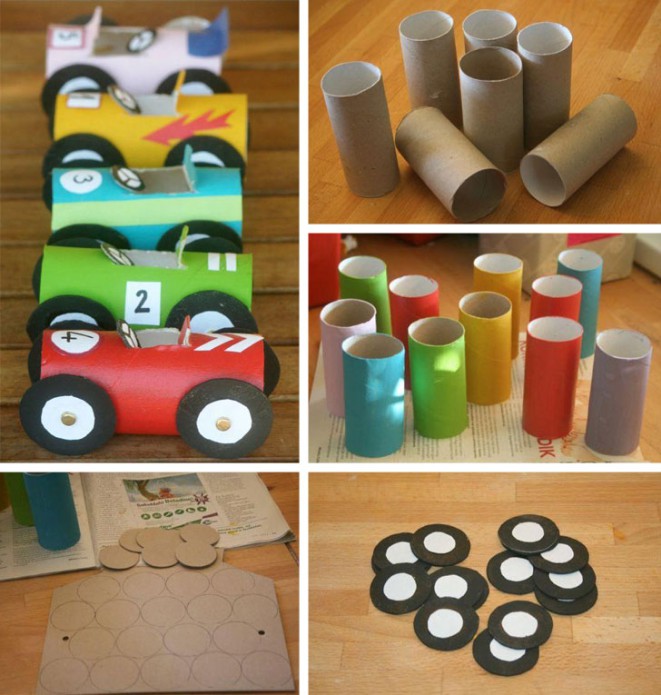 Wykonaj według instrukcji!